Disney Beats Estimates With 14.4M New Disney+ AccountsDisney+ beat analyst predictions by adding 14.4 million accounts in its June quarter, reaching a 152.1 million global total, even as it revised future growth expectations downward. Walt Disney Co. revenues surged by 26% compared to the same period in 2021, with Hulu growing by 600,000 customers and ESPN+ by 500,000.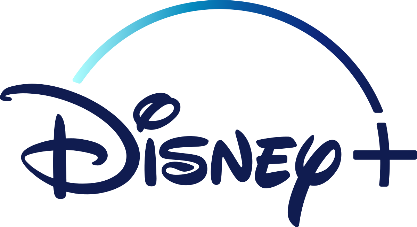 Variety 8.10.22https://variety.com/2022/tv/news/disney-earnings-beat-disney-plus-subscribers-152-million-1235338055/